«Быть матерьюИ жить любя, светить и озарять светомИ тратитьЦелый век себя….Какая честьВ  призваньи  этом!»Такими словами открыли в УТВ при КУ ГПОООО – Общество «Знание» России праздничный концерт, посвященный Дню Матери.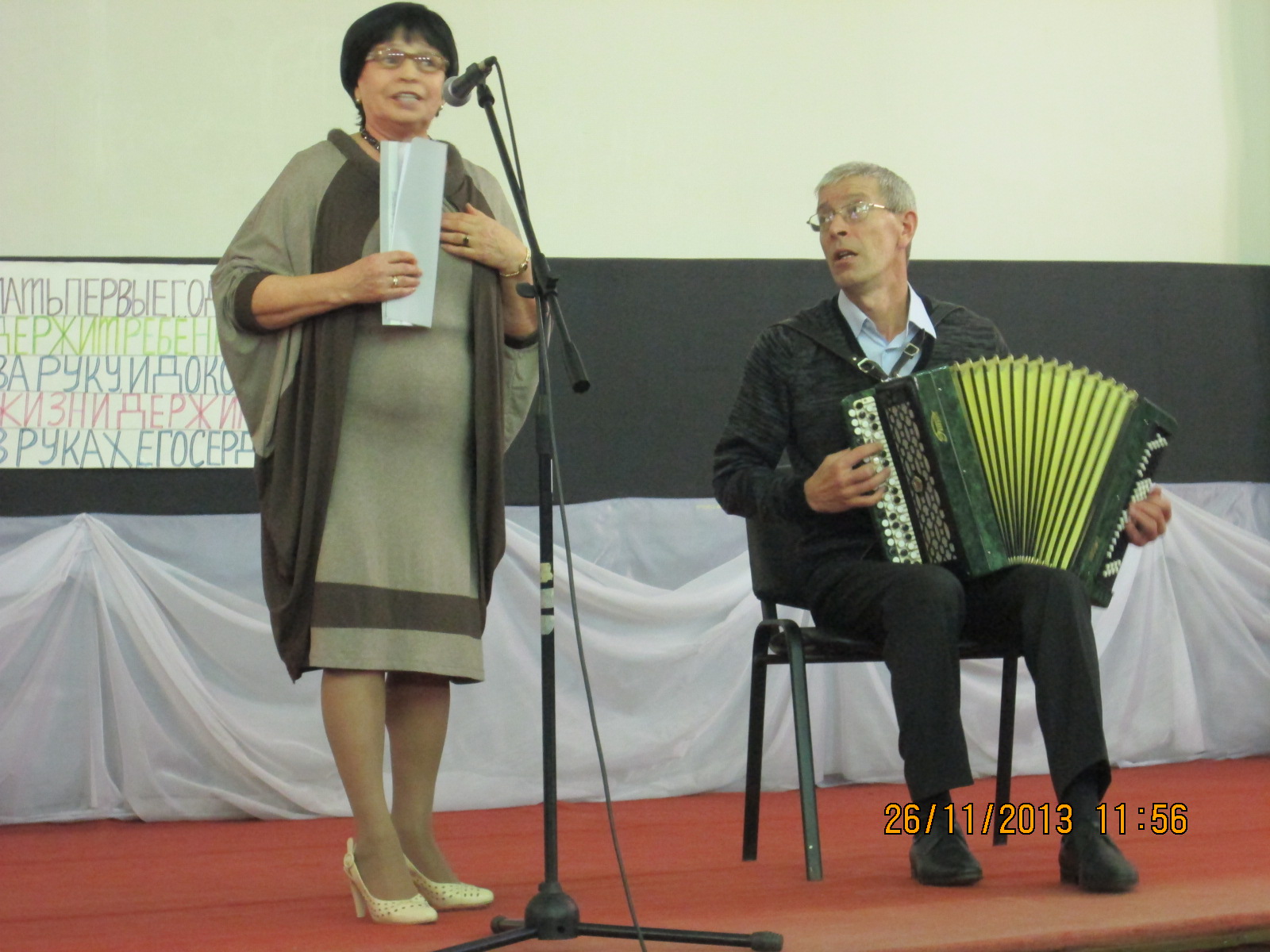 В концертной программе приняли участие почти все слушатели Университета.  И это было здорово,  каждому  было  что сказать или показать. Пели песни, танцевали, рассказывали о своих матерях, бабушках….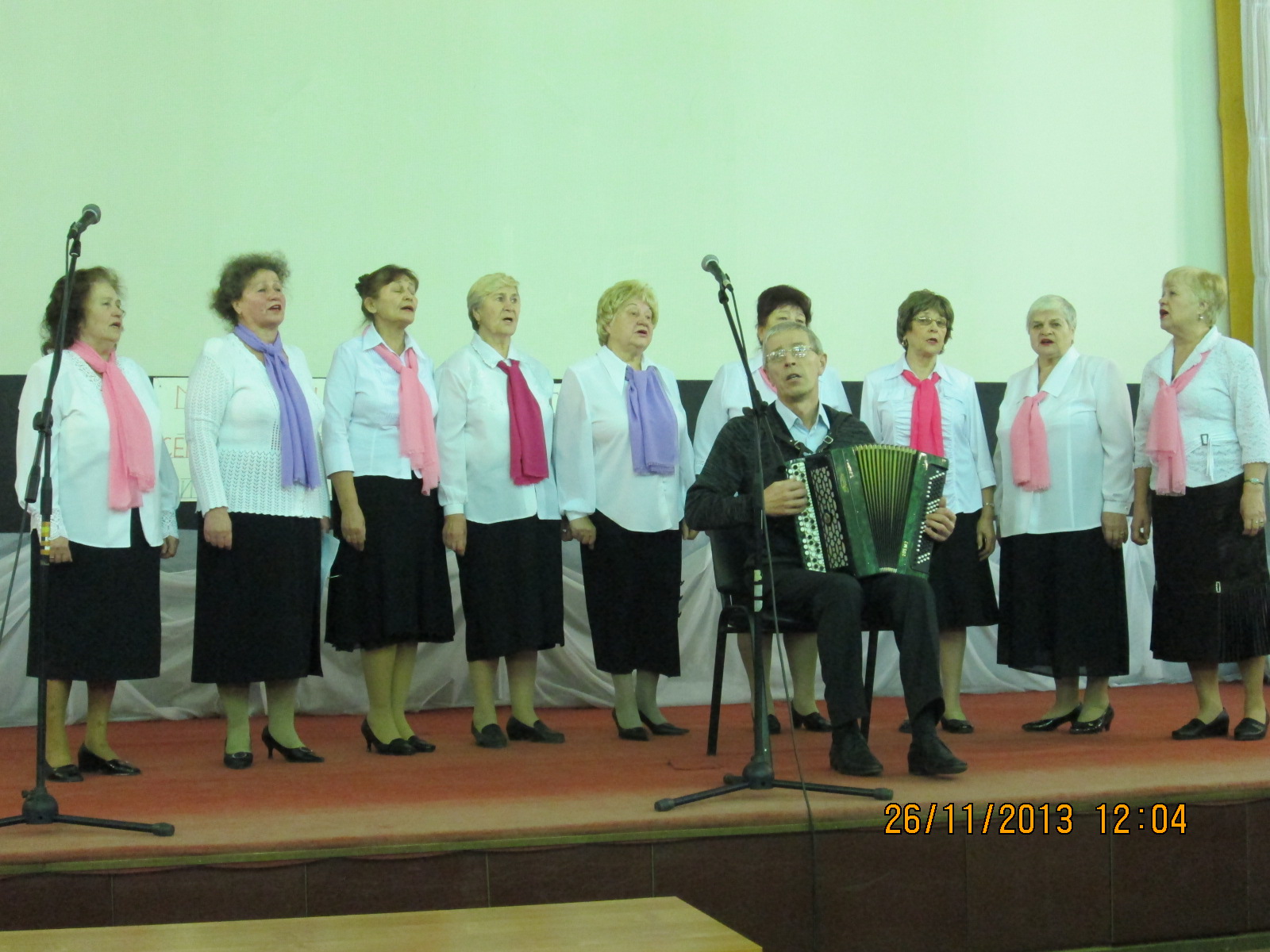 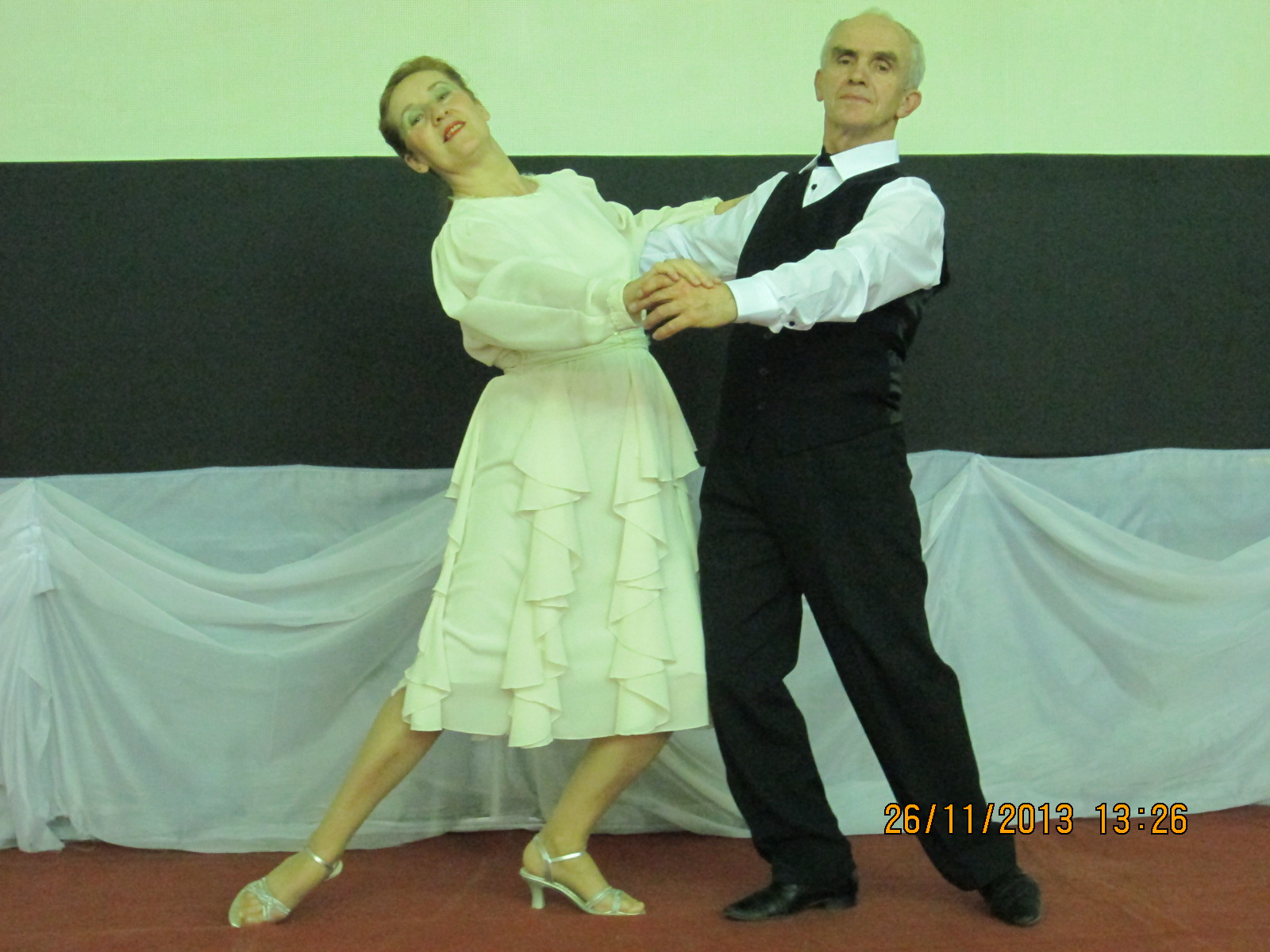 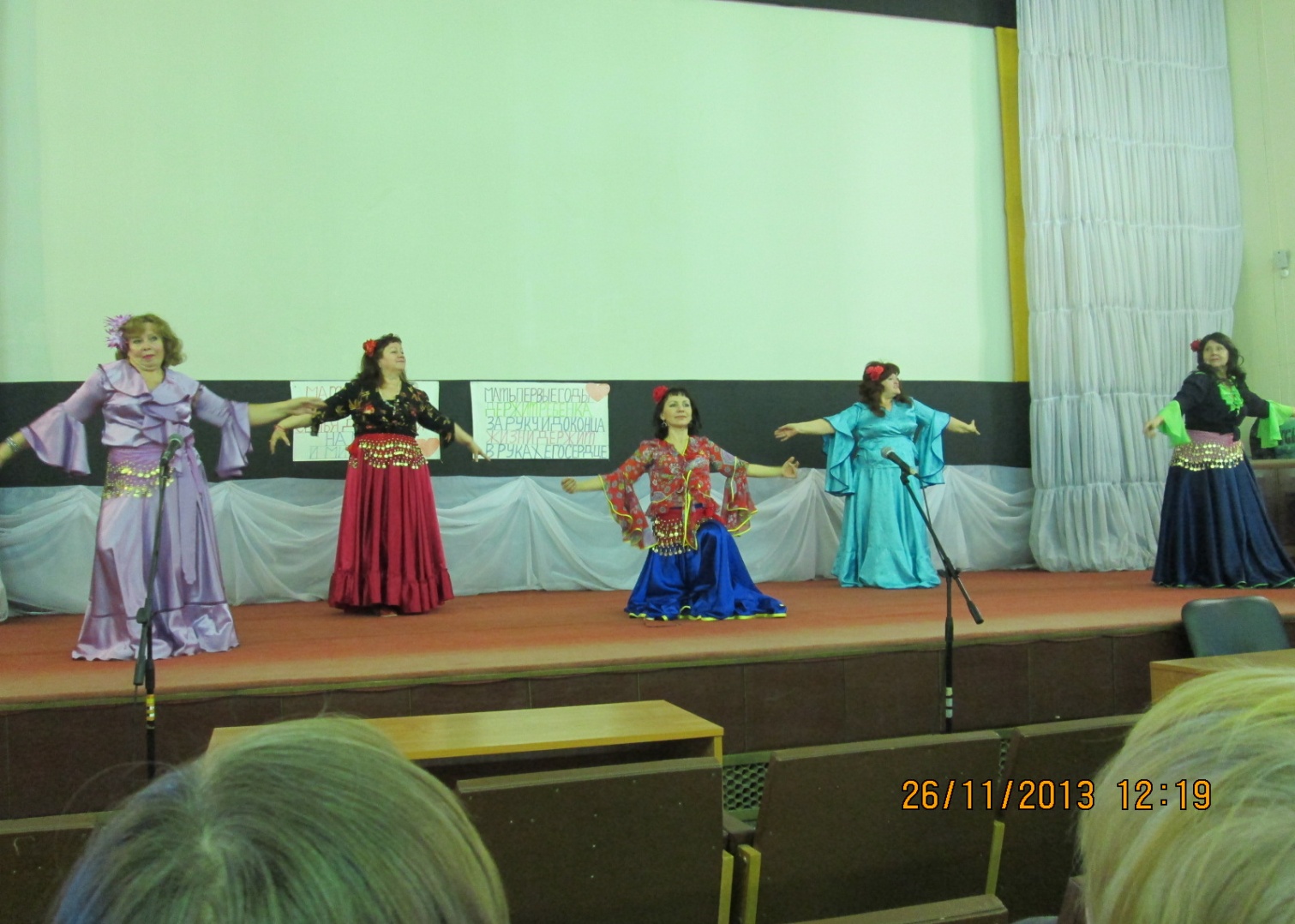 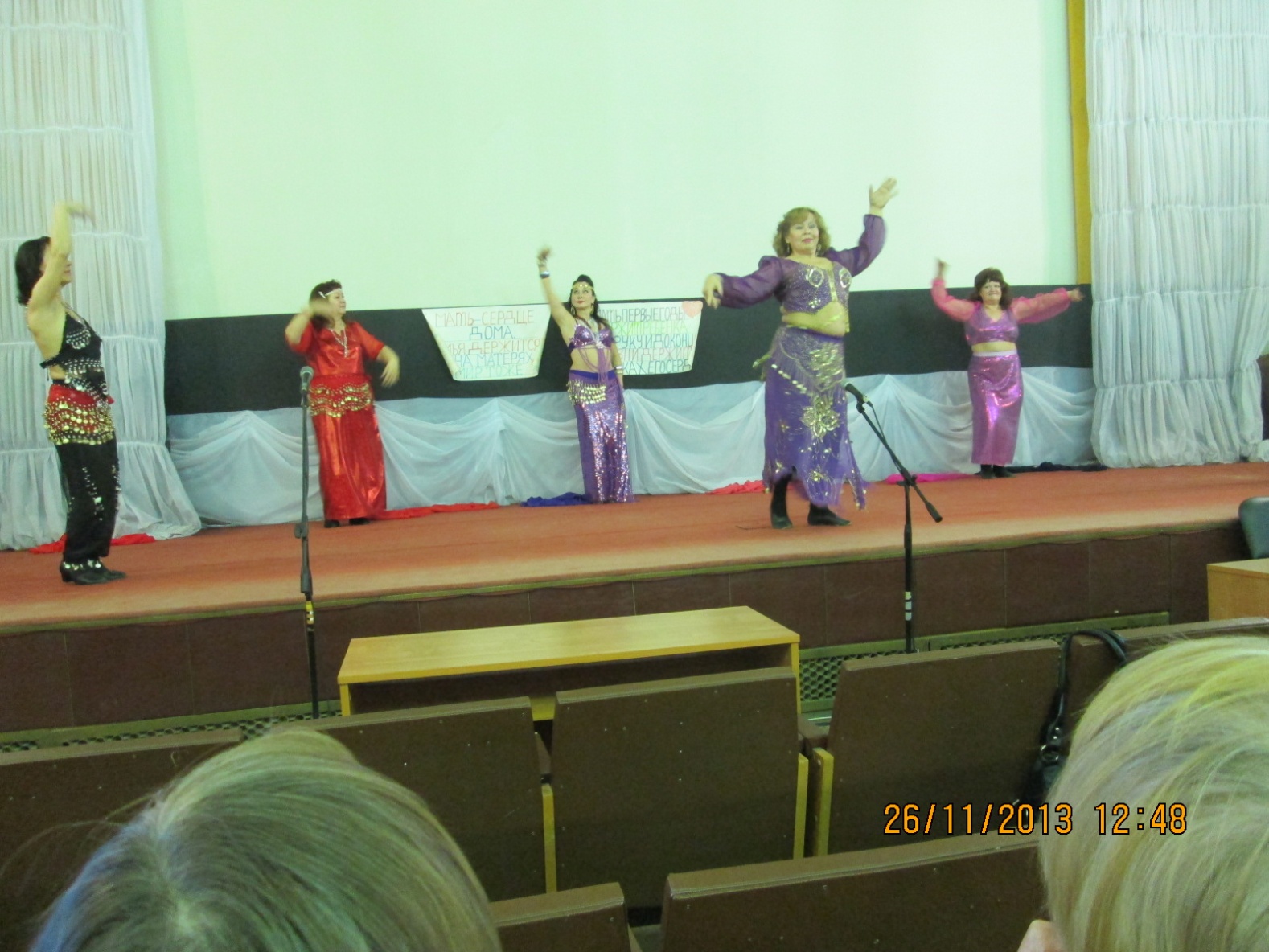 А после концерта, все участники и слушатели полакомились фруктами в горячем шоколаде. 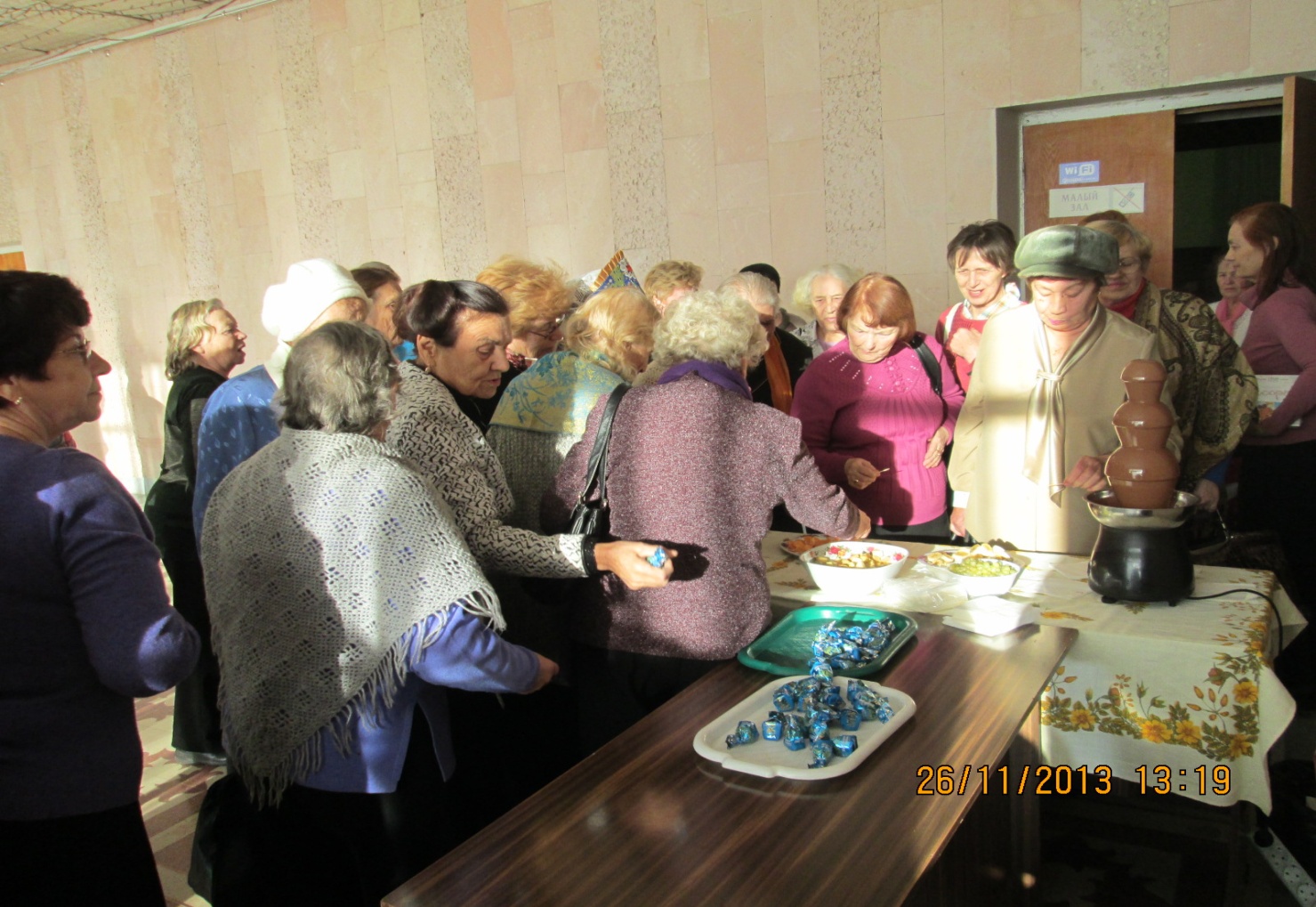 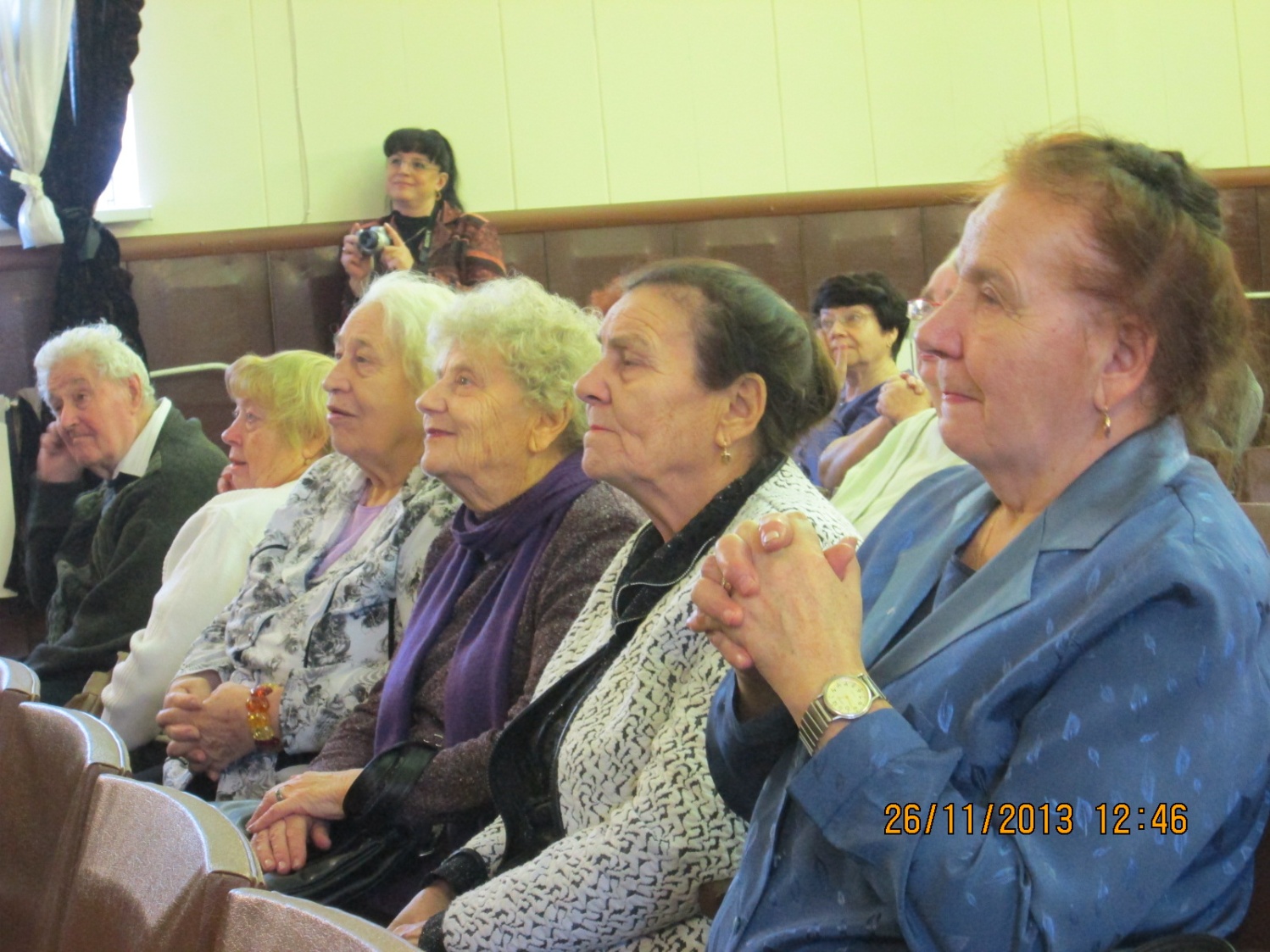 Все ушли довольные и в хорошем настроении.Праздник удался на славу!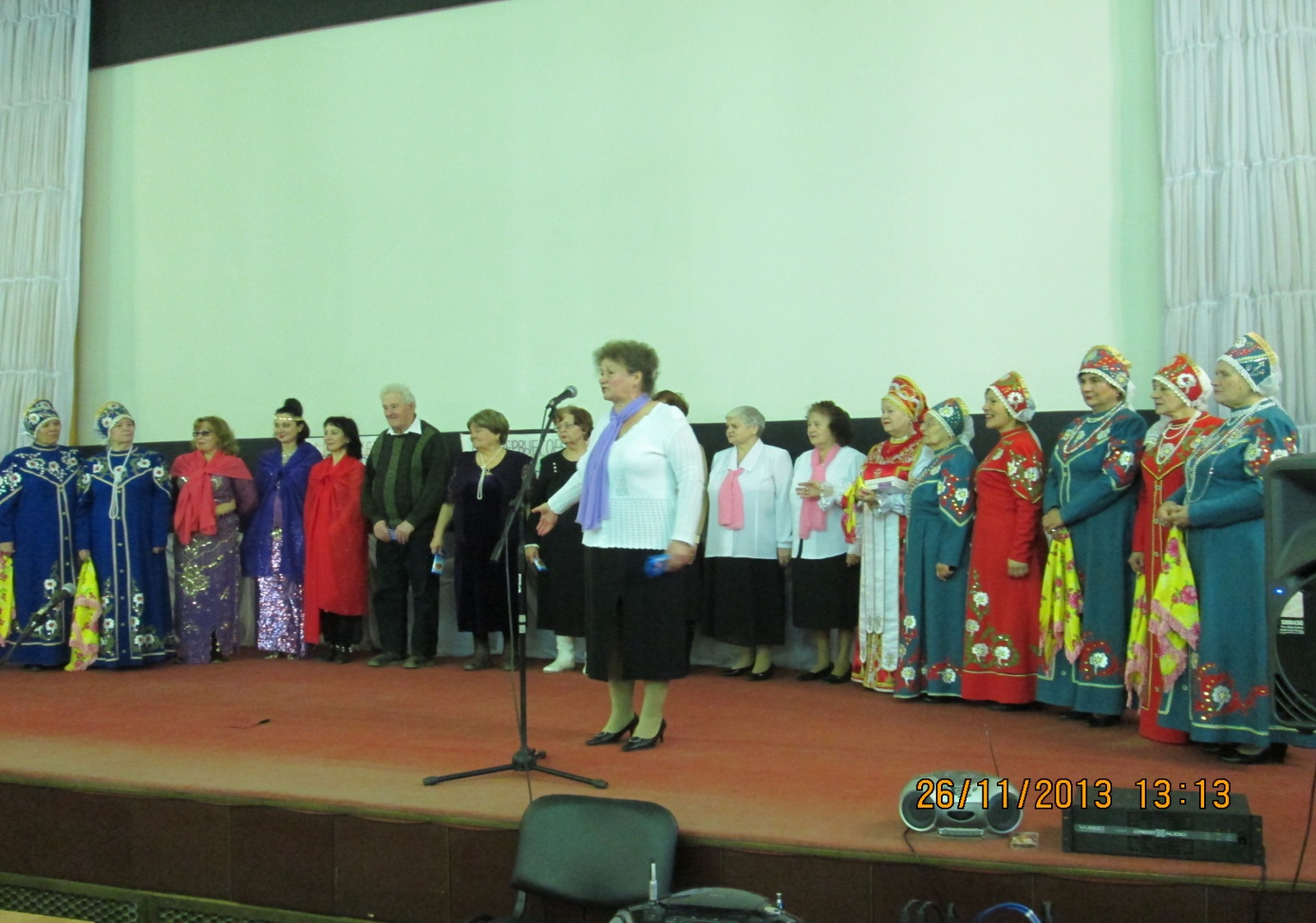 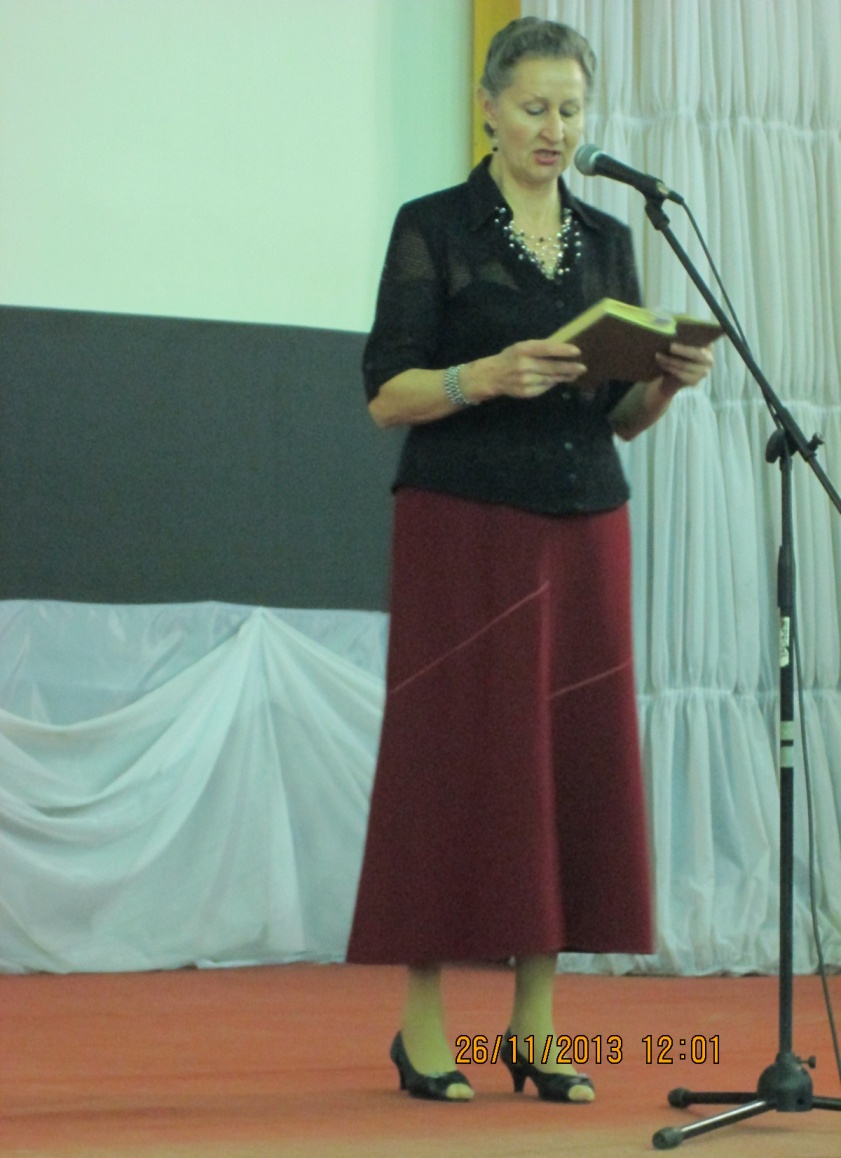 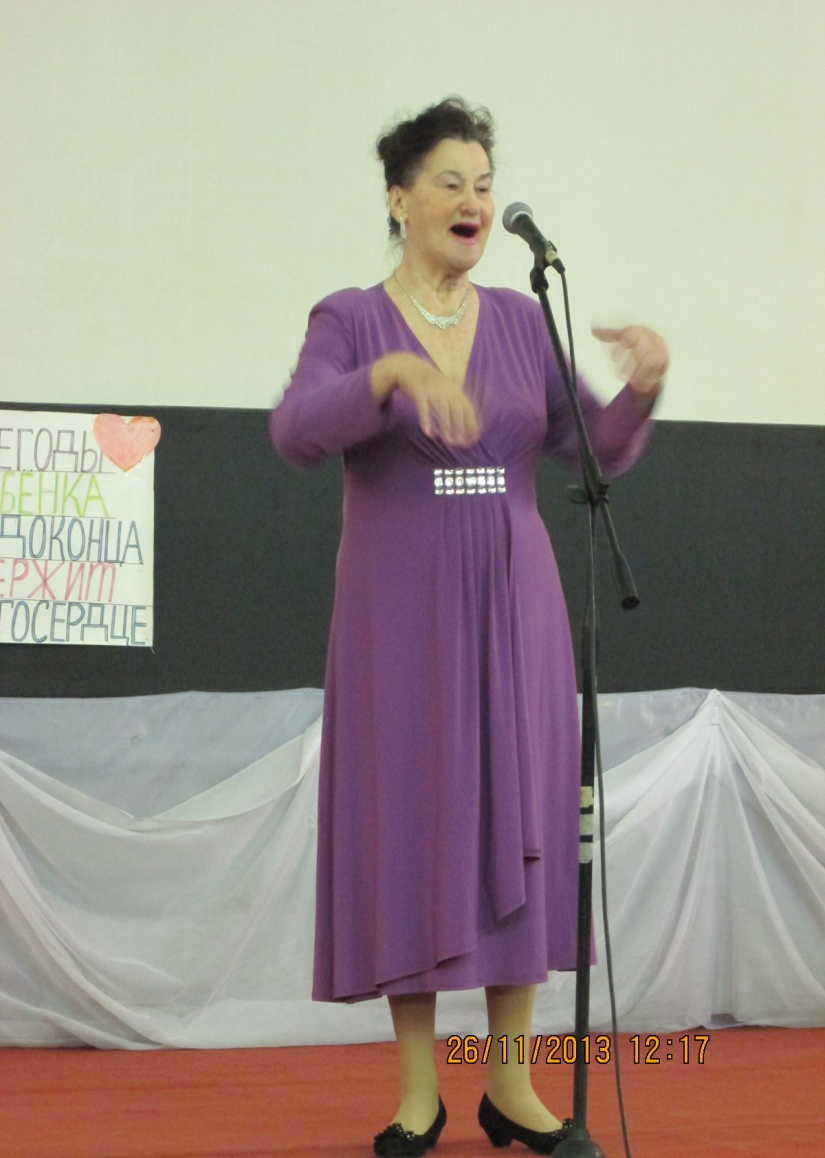 